Publicado en Tarragona el 02/07/2019 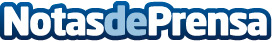 Los espejos TV de Oculting aportan valor al trabajo de los interioristas preservando la estética del hotelEl huésped de un hotel es posible que quiera ver la televisión en algún momento de su estancia, ¿pero quiere ver siempre el televisor rompiendo la estética de su habitación? Manel Cisa, project manager de Oculting, comenta algunas de las soluciones que ofrece el mercado para armonizar servicio y estética en el sector hoteleroDatos de contacto:Manel CisaProject manager de Oculting(+34) 977 154 642Nota de prensa publicada en: https://www.notasdeprensa.es/los-espejos-tv-de-oculting-aportan-valor-al Categorias: Nacional Imágen y sonido Interiorismo Turismo Restauración Innovación Tecnológica Construcción y Materiales http://www.notasdeprensa.es